Adult Pre and Post Bereavement SupportSelf-Referral Form (V1)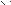 ACCEPTANCE CRITERIAData protection and confidentialityIn order to access this service, some of the information you submit will be shared with your registered GP and may also be shared with other relevant services. The data provided will be stored on St John’s Hospice’s electronic health record system. This will be explained further during our initial telephone contact.Data protection and confidentialityIn order to access this service, some of the information you submit will be shared with your registered GP and may also be shared with other relevant services. The data provided will be stored on St John’s Hospice’s electronic health record system. This will be explained further during our initial telephone contact.Data protection and confidentialityIn order to access this service, some of the information you submit will be shared with your registered GP and may also be shared with other relevant services. The data provided will be stored on St John’s Hospice’s electronic health record system. This will be explained further during our initial telephone contact.Data protection and confidentialityIn order to access this service, some of the information you submit will be shared with your registered GP and may also be shared with other relevant services. The data provided will be stored on St John’s Hospice’s electronic health record system. This will be explained further during our initial telephone contact.Data protection and confidentialityIn order to access this service, some of the information you submit will be shared with your registered GP and may also be shared with other relevant services. The data provided will be stored on St John’s Hospice’s electronic health record system. This will be explained further during our initial telephone contact.Data protection and confidentialityIn order to access this service, some of the information you submit will be shared with your registered GP and may also be shared with other relevant services. The data provided will be stored on St John’s Hospice’s electronic health record system. This will be explained further during our initial telephone contact.Data protection and confidentialityIn order to access this service, some of the information you submit will be shared with your registered GP and may also be shared with other relevant services. The data provided will be stored on St John’s Hospice’s electronic health record system. This will be explained further during our initial telephone contact.Data protection and confidentialityIn order to access this service, some of the information you submit will be shared with your registered GP and may also be shared with other relevant services. The data provided will be stored on St John’s Hospice’s electronic health record system. This will be explained further during our initial telephone contact. All fields are mandatory All fields are mandatory All fields are mandatory All fields are mandatory All fields are mandatory All fields are mandatory All fields are mandatory All fields are mandatoryPERSONAL DETAILSPERSONAL DETAILSPERSONAL DETAILSPERSONAL DETAILSPERSONAL DETAILSPERSONAL DETAILSPERSONAL DETAILSPERSONAL DETAILSSurname:Surname:Surname:First Name:First Name:NHS No: (state if unknown)NHS No: (state if unknown)Date of birth:Address & Postcode:Address & Postcode:Address & Postcode:Address & Postcode:Address & Postcode:Telephone: (Home/Mobile)Telephone: (Home/Mobile)Email: Main Language:Main Language:Main Language:Main Language:Interpreter Required:Registered GP: (Name & address of practice)Registered GP: (Name & address of practice)Registered GP: (Name & address of practice)Yes No             Gender:Gender:Gender:Ethnic Origin:Ethnic Origin:Religion:Religion:Disability:Male        Female Trans  Non-Binary  Prefer not to say Other (please state):Male        Female Trans  Non-Binary  Prefer not to say Other (please state):Male        Female Trans  Non-Binary  Prefer not to say Other (please state):White British    White Other     Black/Black British     Asian/Asian British     Chinese      Mixed        Prefer not to say Other (please state):White British    White Other     Black/Black British     Asian/Asian British     Chinese      Mixed        Prefer not to say Other (please state):Christian    Hindu    Jewish     Muslim     Sikh Prefer not to say Other (please state):Christian    Hindu    Jewish     Muslim     Sikh Prefer not to say Other (please state):Physical Disability    Learning Disability    Visual Impairment      Hearing Impairment        Autism Spectrum Condition (ASC)     Speech & Language    Prefer not to say   Other (please state):REFERRAL DETAILSREFERRAL DETAILSREFERRAL DETAILSREFERRAL DETAILSREFERRAL DETAILSREFERRAL DETAILSREFERRAL DETAILSREFERRAL DETAILSPlease explain your current difficulties:Please explain your current difficulties:Please explain your current difficulties:Please explain your current difficulties:Please explain your current difficulties:Please explain your current difficulties:Please explain your current difficulties:Please explain your current difficulties:What are you hoping to gain from this referral?What are you hoping to gain from this referral?What are you hoping to gain from this referral?What are you hoping to gain from this referral?What are you hoping to gain from this referral?What are you hoping to gain from this referral?What are you hoping to gain from this referral?What are you hoping to gain from this referral?Please tick if you suffer from the following:Please tick if you suffer from the following:Please tick if you suffer from the following:Please tick if you suffer from the following:Please tick if you suffer from the following:Please tick if you suffer from the following:Please tick if you suffer from the following:Please tick if you suffer from the following:A mental health condition, such as depression or anxiety disorder  Difficulties with drug or alcohol use      Self-harm or thoughts of suicide  Risk from others, such as domestic violence or financial abuse     Any additional detail: ____________________________________________________________________________________________________________________________________________________________________________________________________________________________________________________________________________A mental health condition, such as depression or anxiety disorder  Difficulties with drug or alcohol use      Self-harm or thoughts of suicide  Risk from others, such as domestic violence or financial abuse     Any additional detail: ____________________________________________________________________________________________________________________________________________________________________________________________________________________________________________________________________________A mental health condition, such as depression or anxiety disorder  Difficulties with drug or alcohol use      Self-harm or thoughts of suicide  Risk from others, such as domestic violence or financial abuse     Any additional detail: ____________________________________________________________________________________________________________________________________________________________________________________________________________________________________________________________________________A mental health condition, such as depression or anxiety disorder  Difficulties with drug or alcohol use      Self-harm or thoughts of suicide  Risk from others, such as domestic violence or financial abuse     Any additional detail: ____________________________________________________________________________________________________________________________________________________________________________________________________________________________________________________________________________A mental health condition, such as depression or anxiety disorder  Difficulties with drug or alcohol use      Self-harm or thoughts of suicide  Risk from others, such as domestic violence or financial abuse     Any additional detail: ____________________________________________________________________________________________________________________________________________________________________________________________________________________________________________________________________________A mental health condition, such as depression or anxiety disorder  Difficulties with drug or alcohol use      Self-harm or thoughts of suicide  Risk from others, such as domestic violence or financial abuse     Any additional detail: ____________________________________________________________________________________________________________________________________________________________________________________________________________________________________________________________________________A mental health condition, such as depression or anxiety disorder  Difficulties with drug or alcohol use      Self-harm or thoughts of suicide  Risk from others, such as domestic violence or financial abuse     Any additional detail: ____________________________________________________________________________________________________________________________________________________________________________________________________________________________________________________________________________A mental health condition, such as depression or anxiety disorder  Difficulties with drug or alcohol use      Self-harm or thoughts of suicide  Risk from others, such as domestic violence or financial abuse     Any additional detail: ____________________________________________________________________________________________________________________________________________________________________________________________________________________________________________________________________________Is anyone else involved in your care or support? (E.g., professional carers, family members or other organisations)Is anyone else involved in your care or support? (E.g., professional carers, family members or other organisations)Is anyone else involved in your care or support? (E.g., professional carers, family members or other organisations)Is anyone else involved in your care or support? (E.g., professional carers, family members or other organisations)Is anyone else involved in your care or support? (E.g., professional carers, family members or other organisations)Is anyone else involved in your care or support? (E.g., professional carers, family members or other organisations)Is anyone else involved in your care or support? (E.g., professional carers, family members or other organisations)Is anyone else involved in your care or support? (E.g., professional carers, family members or other organisations)Yes   No    Yes   No    If yes, please detail:If yes, please detail:If yes, please detail:If yes, please detail:If yes, please detail:If yes, please detail:Are you currently receiving formal counselling with another service?Are you currently receiving formal counselling with another service?Are you currently receiving formal counselling with another service?Are you currently receiving formal counselling with another service?Are you currently receiving formal counselling with another service?Are you currently receiving formal counselling with another service?Are you currently receiving formal counselling with another service?Are you currently receiving formal counselling with another service?Yes   No    If yes, please detail:If yes, please detail:If yes, please detail:If yes, please detail:If yes, please detail:If yes, please detail:If yes, please detail:Signed:Signed:Signed:Signed:Signed:Signed:Date: Date: 